Тест по электротехнике по теме «Законы постоянного тока»Инструкция к тесту Тест предназначен для контроля знаний по электротехнике обучающимися 2 курса колледжа по теме «Законы постоянного тока». На выполнение теста отводится 25 – 30 минут. Работа включает в себя 18 заданий и представлена в двух вариантах.Задания 1-2 теста направлены на определение соответствия между  величинами и единицами их измерения, приборами, буквенными обозначениями. Ответы на данные задания следует записать по образцу: А3, Б2, В4, Г1, Д5.Задания 3-18 представляют собой задания с выбором ответа. На каждое из таких заданий может быть предложен только один правильный вариант ответа.Ответы теста следует внести в следующую таблицу:Эталон ОтветовФ.И.                                                                                 группаФ.И.                                                                                 группаФ.И.                                                                                 группаФ.И.                                                                                 группаФ.И.                                                                                 группаФ.И.                                                                                 группаФ.И.                                                                                 группаФ.И.                                                                                 группаФ.И.                                                                                 группаФ.И.                                                                                 группаФ.И.                                                                                 группаФ.И.                                                                                 группаФ.И.                                                                                 группаФ.И.                                                                                 группаФ.И.                                                                                 группаФ.И.                                                                                 группаФ.И.                                                                                 группаФ.И.                                                                                 группаФ.И.                                                                                 группавопрос123456789101112131415161718ответА…Б…В…Г…Д…А…Б…В…Г…Д…Вариант1.Найдите соответствие между физическими величинами и единицами их измерения:2. Найдите соответствие между физическими величинами и приборами для их измерения:3. Упорядоченным движением каких частиц создается электрических ток в металлах?А) положительных ионов Б) отрицательных ионовВ) положительных и отрицательных ионов Г) электронов4. Какой формулой выражается закон Ома для участка цепи?А) A=IUt Б) P=IU В) I=U/R Г) Q=I2Rt5. По какой формуле вычисляется мощность электрического тока?А) A=IUt Б) P=IU В) I=U/R Г) Q=I2Rt6. По какой формуле вычисляется электрическое сопротивление?А) Q=I2Rt Б) P=IU В) I=U/R Г) R=ρl/S7. Сила тока, проходящая через нить лампы, 0,3 А. Напряжение на лампе 6 В. Каково электрическое сопротивление нити лампы?А) 2 Ом Б) 1,8 Ом В) 0,5 Ом Г) 20 Ом8. Найдите силу тока в участке цепи, если его сопротивление 40 Ом, а напряжение на его концах 4 В. Ответ выразите в миллиамперах.А) 0,1 мА Б) 10 мА В) 100 мА Г) 1000 мА9. Под каким напряжением находится одна из секций телевизора сопротивлением 24 кОм, если сила тока в ней 50 мА?А) 1,2 В Б) 0,12 В В) 12 В Г) 1200 В10. Какое количество теплоты выделяется в проводнике сопротивлением 100 Ом за 20 с при силе тока в цепи 20 мА?А) 0,8 Дж Б) 40 Дж В) 800 кДж Г) 4 кДж11. Какова мощность электрического тока в лампе при напряжении 100 В и силе тока 0,5 А?А) 0,5 кВт Б) 0,05 кВт В) 5 мВт Г) 5 кВт12. Рассчитайте сопротивление медного провода, используемого для питания трамвайного двигателя, если длина его провода 5 км, площадь сечения 0,75 мм2. Удельное сопротивление меди равно   .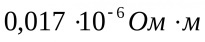 А) 11,3 Ом Б) 113,3 Ом В) 1,13 кОм Г) 0,113 МОм13. Определите силу тока, проходящего по медному проводу длиной 100 м и площадью сечения 0,5 мм2 при напряжении 6,8 В. Удельное сопротивление меди равно .А) 0,2 А Б) 2 А В) 20 мА Г) 200 мА14. Определите напряжение на концах стального проводника длиной 140 см и площадью поперечного сечения 0,2 мм2, в котором сила тока 250 мА. Удельное сопротивление стали равно .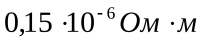 А) 0,2625 В Б) 2,625 В В) 26,25 В Г) 262,5 В15. К источнику тока с ЭДС 16 В и внутренним сопротивлением 2 Ом подключили сопротивление 6 Ом. Определите напряжение на зажимах источника.А) 12 В Б) 24 В В) 36 В Г) 48 В Д) 52 В16. При замыкании батареи сопротивлением 5 Ом ток в цепи равен 5 А, а при замыкании сопротивлением 2 Ом ток в цепи 8 А. Определите ЭДС батареи.А) 10 В Б) 20 В В) 30 В Г) 40 В Д) 50 В17. К источнику с ЭДС 2,5 В и внутренним сопротивлением 0,8 Ом присоединена спираль из нихромовой проволоки длиной 2,1 м с площадью поперечного сечения 0,55 мм2. Определите силу тока в цепи. Удельное сопротивление нихрома равно 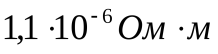 А) 0,05 А Б) 0,5 А В) 5 А Г) 50 А18. Какой длины нужно взять кусок стальной проволоки сечением 0,2 мм2, чтобы в изготовленной из него спирали после подсоединения к источнику с ЭДС 6 В и внутренним сопротивлением 1,25 Ом сила тока была равна 3 А? Удельное сопротивление стали равно .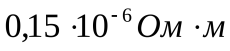 А) 1 м Б) 0,75 м В) 3 м Г) 10 м Д) 0,11 м1. Найдите соответствие между физическими величинами и единицами их измерения:2. Найдите соответствие между физическими величинами и их обозначениями:3. Электрический ток в металлах представляет собой …А) упорядоченное движение свободных протоновБ) упорядоченное движение свободных электроновВ) хаотичное (беспорядочное) движение свободных протоновГ) хаотичное (беспорядочное) движение свободных электронов4. Какой формулой выражается закон Джоуля-Ленца?А) A=IUt Б) P=IU В) I=U/R Г) Q=I2Rt5. По какой формуле вычисляется работа электрического тока?А) A=I2Rt Б) P=IU В) I=U/R Г) Q=UIt6. По какой формуле вычисляется мощность электрического тока?А) Q=I2Rt Б) P=IU В) I=U/R Г) R=ρl/S7. Сила тока, проходящая через нить лампы, 0,5 А. Напряжение на лампе 6 В. Каково электрическое сопротивление нити лампы?А) 3 Ом Б) 1,2 Ом В) 0,083 Ом Г) 12 Ом8. Найдите силу тока в участке цепи, если его сопротивление 50 Ом, а напряжение на его концах 5 В. Ответ выразите в миллиамперах.А) 0,1 мА Б) 10 мА В) 100 мА Г) 1000 мА9. Под каким напряжением находится одна из секций телевизора сопротивлением 12 кОм, если сила тока в ней 100 мА?А) 1,2 В Б) 0,12 В В) 12 В Г) 1200 В10. Какое количество теплоты выделяется в проводнике сопротивлением 150 Ом за 20 с при силе тока в цепи 30 мА?А) 270 Дж Б) 2,7 Дж В) 2700 кДж Г) 2,7 кДж11. Какова мощность электрического тока в лампе при напряжении 220 В и силе тока 0,1 А?А) 2,2 кВт Б) 0,22 кВт В) 2200 кВт Г) 22 Вт12. Рассчитайте сопротивление медного провода, используемого для питания трамвайного двигателя, если длина его провода 2 км, площадь сечения 0,3 мм2. Удельное сопротивление меди равно .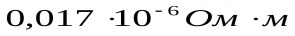 А) 11,3 Ом Б) 113,3 Ом В) 1,13 кОм Г) 0,113 Мом13. Определите силу тока, проходящего по медному проводу длиной 300 м и площадью сечения 0,5 мм2 при напряжении 20,4 В. Удельное сопротивление меди равно .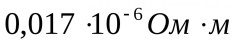 А) 0,2 А Б) 2 А В) 20 мА Г) 200 мА14. Определите напряжение на концах стального проводника длиной 70 см и площадью поперечного сечения 0,1 мм2, в котором сила тока 250 мА. Удельное сопротивление стали равно .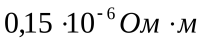 А) 0,2625 В Б) 2,625 В В) 26,25 В Г) 262,5 В15. К источнику тока с ЭДС 32 В и внутренним сопротивлением 2 Ом подключили сопротивление 6 Ом. Определите напряжение на зажимах источника.А) 24 В Б) 48 В В) 72 В Г) 96 В Д) 104 В16. К кислотному аккумулятору, имеющему ЭДС 200 В и внутреннее сопротивление 0,2 Ом, подключен потребитель сопротивлением 3,8 Ом. Определите силу тока в цепи.А) 10 А Б) 20 А В) 30 А Г) 40 А Д) 50 А17. К источнику с ЭДС 2 В и внутренним сопротивлением 0,8 Ом присоединена спираль из нихромовой проволоки длиной 2,1 м с площадью поперечного сечения 0,55 мм2. Определите силу тока в цепи. Удельное сопротивление нихрома равно 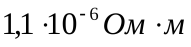 А) 0,04 А Б) 0,4 А В) 4 А Г) 40 А18. Какой длины нужно взять кусок стальной проволоки сечением 0,2 мм2, чтобы в изготовленной из него спирали после подсоединения к источнику с ЭДС 6 В и внутренним сопротивлением 1,2 Ом сила тока была равна 2 А? Удельное сопротивление стали равно .А) 3 м Б) 1,2 м В) 2,4 м Г) 1,8 м Д) 0,36 мвопрос123456789101112131415161718Вариант 1А2Б3В4Г1Д5А4Б3В2Г1ГВБГГВГАБББААГБАВариант 2А2Б5В4Г3Д5А4Б3В2Г1Д5БГАБГВГБГББААДБВ